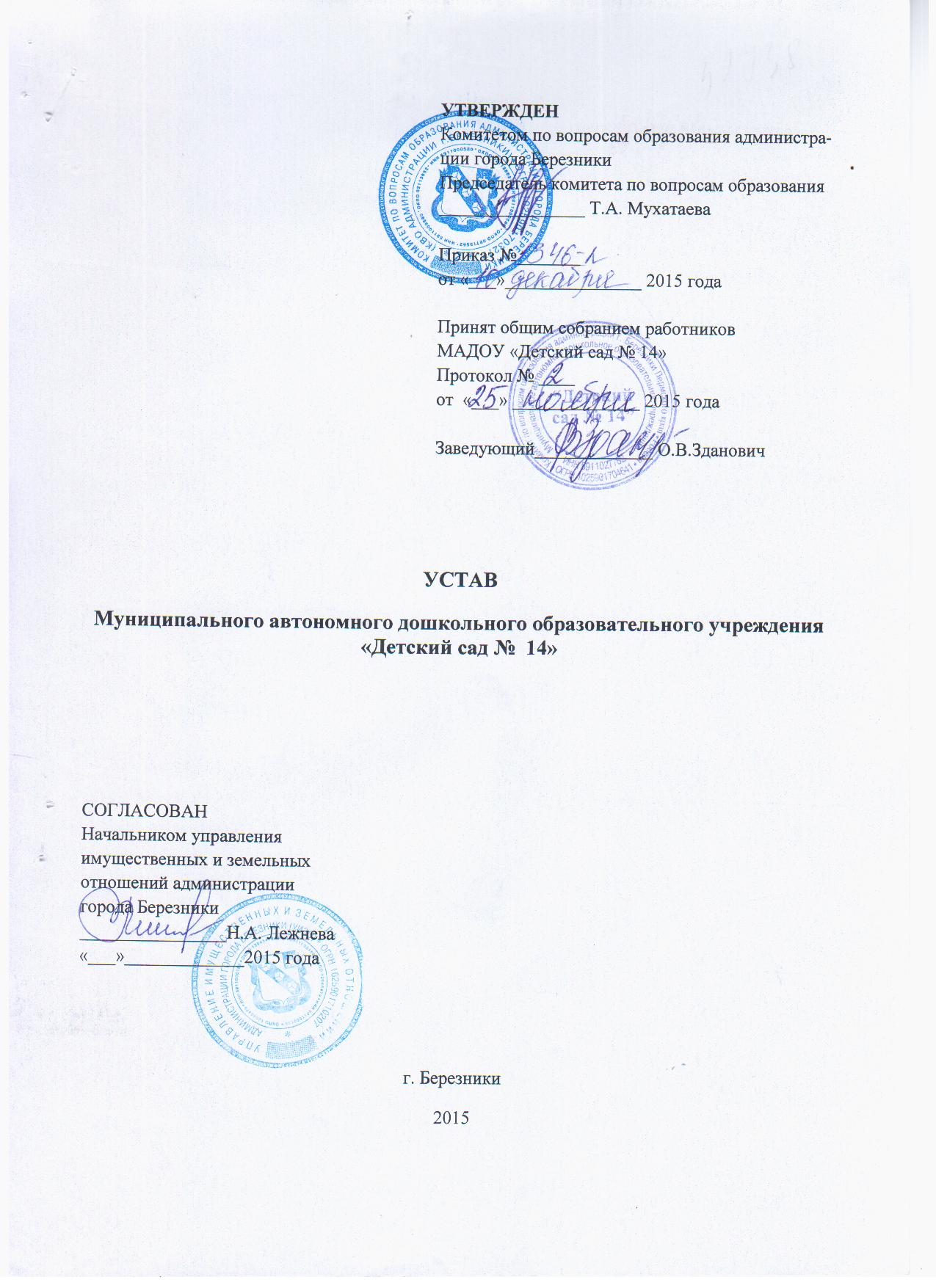 I Общие положения1.1.Муниципальное автономное дошкольное образовательное учреждение «Детский сад №14», именуемое  далее по тексту  «Учреждение», является  некоммерческой организацией, осуществляющей образовательную деятельность по основной общеобразовательной  программе дошкольного образования  и адаптированной образовательной программе для детей с ограниченными возможностями здоровья в группах общеразвивающей  направленности.          Учреждение является преемником прав и обязанностей муниципального автономного дошкольного образовательного учреждения «Детский сад № 1» и муниципального автономного дошкольного образовательного учреждения «Детский сад № 91».1.2. Полное наименование Учреждения:  Муниципальное автономное дошкольное  образовательное учреждение «Детский сад № 14»;сокращенное  наименование  Учреждения: МАДОУ « Детский сад № 14».1.3. Место нахождения Учреждения: (юридический и фактический адрес):618400, Пермский край, город Березники, улица Большевистская 1.Свою деятельность Учреждение осуществляет по следующим адресам:618400, Пермский край, г.Березники, ул.Большевистская 1,618419, Пермский край, г.Березники, ул.А.Матросова 29,618419, Пермский край, г.Березники, ул.Короленко 4 «а».1.4. Учредитель Учреждения – муниципальное образование «Город Березники», в лице Комитета по вопросам образования администрации города Березники (далее - Учредитель).Юридический и фактический адрес Учредителя:618419, Пермский край, город Березники, улица Ломоносова, 60.1.5. Организационно-правовая форма: автономное учреждение.1.6. Собственник имущества Учреждения - муниципальное  образование « Город Березники», в лице Управления имущественных и земельных отношений администрации города Березники (далее - Собственник).Юридический адрес Собственника: 618417, Пермский край, город Березники, Советская площадь,1.Фактический адрес Собственника: 618417, Пермский край, город Березники, проспект Советский, 39.1.7. Учреждение в своей деятельности руководствуется: Конституцией Российской Федерации, федеральными  законами, указами и распоряжениями Президента Российской Федерации,  постановлениями и распоряжениями Правительства Российской Федерации, приказами Министерства образования и науки Российской Федерации, законом Пермского края, указами губернатора Пермского края, постановлениями и распоряжениями Правительства Пермского края, приказами Министерства образования  и науки Пермского края, муниципальными правовыми актами, приказами Комитета по вопросам образования администрации  города Березники, настоящим Уставом, договором об образовании, заключаемым между Учреждением и родителями (законными представителями) ( далее - Договор).1.8. Учреждение  является юридическим лицом, имеет полное  и сокращенное  наименование, имеет самостоятельный баланс, в установленном  действующим законодательством Российской Федерации порядке вправе открывать  счет в кредитных организациях и (или) лицевые счета в финансовом управлении администрации города Березники, в территориальном органе Федерального казначейства, имеет печать установленного образца, штампы, бланки со своим наименованием.Учреждение вправе от своего имени заключать договоры, приобретать и осуществлять гражданские  права и нести гражданские обязанности, быть истцом и ответчиком в суде.1.9. Учреждение ведет бухгалтерский учет в соответствии с действующим законодательством Российской Федерации.1.10. Права юридического лица в части ведения  уставной финансово-хозяйственной деятельности возникают у Учреждения с момента  его  государственной  регистрации.1.11.  Право  на осуществление  образовательной  деятельности возникает у Учреждения с момента  выдачи ему  лицензии на осуществление   образовательной деятельности, в соответствии с  действующим законодательством Российской Федерации.1.12. Учреждение является работодателем  для  работников  Учреждения. Трудовые отношения работника и Учреждения регулируются трудовым договором, условия которого не  могут противоречить действующему законодательству  Российской Федерации о труде и Правилами  внутреннего  трудового  распорядка, утвержденного приказом заведующего Учреждения.1.13. Трудовые  отношения  с работниками  Учреждения могут быть прекращены  в порядке и по основаниям, предусмотренными  действующим законодательством Российской Федерации.1.14. Организация питания детей  возлагается на Учреждение. Оно создает необходимые условия для работы  организации общественного питания,  осуществляет  контроль ее работы в целях охраны и укрепления  здоровья  детей и работников Учреждения.1.15. Организацию  оказания  первичной  медико-санитарной  помощи детям осуществляют органы  исполнительной власти в сфере здравоохранения Пермского края. Учреждение обязано предоставить  помещение, соответствующее условиям  и требованиям, для осуществления медицинской  деятельности. 1.16. В Учреждении не допускается  создание и деятельность политических партий, религиозных  организаций (объединений). В Учреждении образование носит  светский характер.1.17. К компетенции Учредителя  в области управления  Учреждением  относится:1.17.1. Утверждение Устава, внесение в него изменений;1.17.2. Рассмотрение и одобрение  предложений заведующего Учреждения о создании и ликвидации филиалов  Учреждения, об открытии и закрытии его  представительства;1.17.3. Реорганизация  и ликвидация Учреждения, а также  изменение его типа;1.17.4. Утверждение передаточного акта или разделительного баланса;1.17.5. Назначение  ликвидационной комиссии и утверждение промежуточного и окончательного ликвидационного баланса;1.17.6. Решение о назначении членов Наблюдательного совета Учреждения или  досрочном  прекращении их полномочий;1.17.7. Рассмотрение и одобрение предложений   заведующего Учреждения о совершении сделок с  имуществом Учреждения в случаях, если в  соответствии с действующим законодательством Российской Федерации для совершения таких сделок требуется согласие Учредителя;1.17.8. Согласование Программы  развития Учреждения;1.17.9. Назначение  заведующего Учреждения  и прекращение его полномочий, а также заключение и прекращение трудового договора с ним;1.17.10. Формирование и утверждение  муниципального задания для Учреждения;1.17.11. Осуществление  иных полномочий, установленных действующим законодательством Российской Федерации и Уставом.1.18. Внесение изменений  в Устав осуществляется в порядке, установленном администрацией города Березники. Изменения, вносимые  в Устав, рассматриваются Наблюдательным Советом Учреждения, принимаются Общим собранием работников Учреждения, утверждаются Учредителем, согласовываются Собственником и регистрируются в порядке, установленном действующим законодательством Российской Федерации. II. Предмет, цели деятельности Учреждения. Виды реализуемых образовательных программ2.1. Предметом  деятельности Учреждения является  образовательный процесс и возникающие в ходе его осуществления  отношения между  его участниками.2.2. Целью деятельности  Учреждения является  осуществление  образовательной  деятельности по образовательным программам дошкольного образования, присмотр и уход за детьми. 2.3.  Основными задачами Учреждения являются:2.3.1. Охрана и укрепление физического и психического здоровья  детей, в том числе их эмоционального благополучия;2.3.2. Обеспечение  равных возможностей для полноценного развития  каждого ребенка в период дошкольного возраста;2.3.3.  Создание  благоприятных  условий развития детей  в соответствии  с их возрастными и  индивидуальными  особенностями и склонностями, развития способностей и творческого потенциала каждого ребенка как субъекта отношений  с самим собой, другими детьми, взрослыми и миром;2.3.4. Обеспечение психолого-педагогической поддержки  семьи  и повышения компетентности родителей (законных представителей) в вопросах развития и образования, охраны и укрепления здоровья детей.2.4. Для достижения  уставных целей и задач Учреждение  осуществляет следующие виды деятельности:2.4.1. Основным видом  деятельности  Учреждения  является  образовательная деятельность (оказание  образовательной  услуги) по  общеобразовательным  программам  дошкольного образования, присмотр и уход за детьми. Дошкольное  образование направлено на формирование  общей культуры, развитие физических, интеллектуальных, нравственных, эстетических и личностных качеств, формирование предпосылок учебной деятельности, сохранения и укрепление здоровья  детей  дошкольного возраста.2.4.2. Учреждение вправе  осуществлять  иные виды деятельности лишь постольку, поскольку это служит достижению цели, ради которых оно создано, и соответствующее этим целям:1) образовательная деятельность  по программам дополнительного образования - дополнительным  общеразвивающим программам;2) экспериментальная, инновационная и исследовательская деятельность в сфере образования;3) финансово- хозяйственная деятельность;4) административная и организационно-хозяйственная деятельность;5) консультационная деятельность;6) просветительская деятельность;7) передача в аренду имущества.2.5. Учреждение вправе осуществлять образовательную деятельность за счет средств физических и (или) юридических лиц по договорам об оказании платных  образовательных услуг. Платные  образовательные услуги представляют собой осуществление  образовательной деятельности по заданиям  и за счет средств физических и (или) юридических лиц по договорам об оказании платных  образовательных услуг. Доход от оказания платных образовательных услуг используется Учреждением в соответствии с уставными целями.2.5.1. Учреждение при осуществлении образовательной деятельности и предоставлении платных образовательных услуг,  обеспечивает   платные образовательные услуги в полном объеме в соответствии с образовательными программами (частью образовательной программы) и условиями договора об оказании платных образовательных услуг, по следующим направлениям:1) социально-личностное;2) познавательно - развивающее;3) речевое развитие;4) коррекция речи, логоритмика;5) художественно - эстетическое;6) физкультурно-спортивное;7) работа групп кратковременного пребывания.2.5.2. Платные образовательные услуги не могут быть оказаны вместо образовательной деятельности, финансовое обеспечение которой осуществляется за счет бюджетных ассигнований выделяемых Учреждению на выполнение муниципального задания. В противном случае средства, заработанные посредством такой деятельности, возвращаются лицам, оплатившим эти услуги.2.5.3. Учреждение, осуществляющее образовательную деятельность за счет бюджетных ассигнований, местных бюджетов, вправе осуществлять за счет средств физических и (или) юридических лиц образовательную деятельность, не предусмотренную установленным муниципальным заданием либо соглашением о предоставлении субсидии на  возмещение затрат, на одинаковых при оказании одних и тех же услуг условиях.2.6. Правила оказания платных образовательных услуг утверждается Правительством Российской Федерации.2.7. Размер  стоимости платных образовательных услуг определяется в соответствии с действующими  законодательством Российской Федерации  и муниципальными нормативными правовыми актами администрации города Березники.III. Основные характеристики образовательной деятельности Учреждения3.1. Обучение и воспитание в Учреждение осуществляются на государственном русском  языке Российской Федерации.3.2.Содержание дошкольного образования определяется  образовательной программой. Образовательная  программа дошкольного образования разрабатывается и утверждается в Учреждении в соответствии с федеральным государственным образовательным стандартом дошкольного образования и с учетом  соответствующих   примерных образовательных программ дошкольного образования.3.3. Учреждение обеспечивает получение дошкольного образования, присмотр и уход за детьми в  возрасте от двух месяцев до прекращения  образовательных отношений.3.4. Прием  детей в Учреждение проводится на принципах равных условий приема для всех поступающих, за исключением лиц, которым в соответствии с действующим законодательством Российской Федерации предоставлены особые  права (преимущества) при приеме на обучение.3.5 Прием  детей  в Учреждение осуществляется  в соответствии с Порядком приема на обучение по образовательным программам  дошкольного  образования, установленным Министерством  образования и науки Российской Федерации.Дети с ограниченными возможностями здоровья принимаются на обучение по адаптированной  программе дошкольного образования только  с согласия родителей (законных представителей) и на основании рекомендаций психолого - медико -педагогической комиссии.3.6. При поступлении ребенка в Учреждение заключается Договор между Учреждением и родителями (законными представителями), включающий в  себя основные характеристики образования, в том числе вид, уровень и (или) направленность образовательной программы, формы обучения, сроки освоения образовательной программы; взаимные права, обязанности и ответственность сторон, возникающие в процессе обучения, воспитания, присмотра, ухода и оздоровления детей; основания его расторжения и иные условия, предусмотренные действующим законодательством Российской Федерации.Договор  составляется в 2 экземплярах, с выдачей одного экземпляра договора родителям (законным представителям).3.7. Учреждение обязано ознакомить родителей (законных представителей) с настоящим Уставом, лицензией на осуществление образовательной деятельности, с образовательной программой и другими документами, регламентирующими организацию и осуществление образовательной деятельности Учреждения, права и обязанности детей.3.8. За присмотр  и уход за детьми в Учреждение взимается плата с родителей (законных представителей). Размер платы  устанавливается  муниципальным правовым актом  администрации  города Березники.3.9. В целях  материальной поддержки воспитания  и обучения детей, посещающих Учреждение, родителям (законным представителям) выплачивается компенсация в размере и порядке, установленном нормативными правовыми актами Пермского края. Право на  получение компенсации имеет один  из родителей (законных представителей), внесших родительскую плату за  присмотр и уход за ребенком в Учреждении.3.10.  Продолжительность  пребывания детей в Учреждении и порядок  комплектования групп детьми.3.10.1. Сроки получения дошкольного образования устанавливаются федеральным  государственным образовательным стандартом дошкольного образования.3.10.2. Образовательная деятельность по образовательным программам дошкольного образования и адаптированной образовательной программе для детей с ограниченными возможностями здоровья в Учреждении осуществляется в группах общеразвивающей направленности.3.10.3. В Учреждении могут быть организованы группы по присмотру и уходу без реализации образовательной программы дошкольного образования для детей в возрасте от 2 месяцев до 7 лет.3.10.4. Количество и соотношение возрастных групп в Учреждении определяется Учредителем и ежегодно закрепляется приказом Учредителя по состоянию на начало учебного года.3.10.5. В Учреждении группы  комплектуются  детьми  по одновозрастному принципу, при необходимости могут создаваться разновозрастные группы.3.10.6. Комплектование Учреждения на новый учебный год осуществляется  в соответствии с нормативами, установленными действующим законодательством Российской Федерации.3.10.7. Порядок  приема детей в Учреждение, в части не урегулированной порядком указанным в пункте 3.5. настоящего Устава, регламентируется «Положением о порядке приема детей в МАДОУ « Детский сад № 14», утвержденным приказом  заведующего Учреждения.3.11. Учреждение функционирует круглогодично по пятидневной рабочей неделе. Нерабочие дни: суббота, воскресенье, праздничные дни. Ежедневная длительность пребывания детей в Учреждении -12 часов (с 7.00  часов до 19.00 часов).3.12. По желанию родителей (законных представителей) и согласованию с Учредителем вУчреждении могут быть открыты группы кратковременного  пребывания детей.3.13. Образовательные отношения  прекращаются  в связи с отчислением детей из Учреждения в следующих случаях:3.13.1.В связи с получением образования (завершением обучения).3.13.2.Досрочно:1) по инициативе родителей (законных представителей), в том числе перевод ребенка дляпродолжения освоения образовательной программы в другую организацию,осуществляющую образовательную деятельность;2) по обстоятельствами, не зависящим от воли родителей (законных представителей)  иУчреждения, в том числе в случае ликвидации Учреждения.3.14. Переход детей в группы  осуществляется 1 сентября на основании возрастных особенностей детей.3.15. Режим образовательной  деятельности устанавливается  в соответствии с образовательной программой, по которой работает Учреждение, и с учетом психологических особенностей детей.IV. Структура финансовой и хозяйственной деятельности Учреждения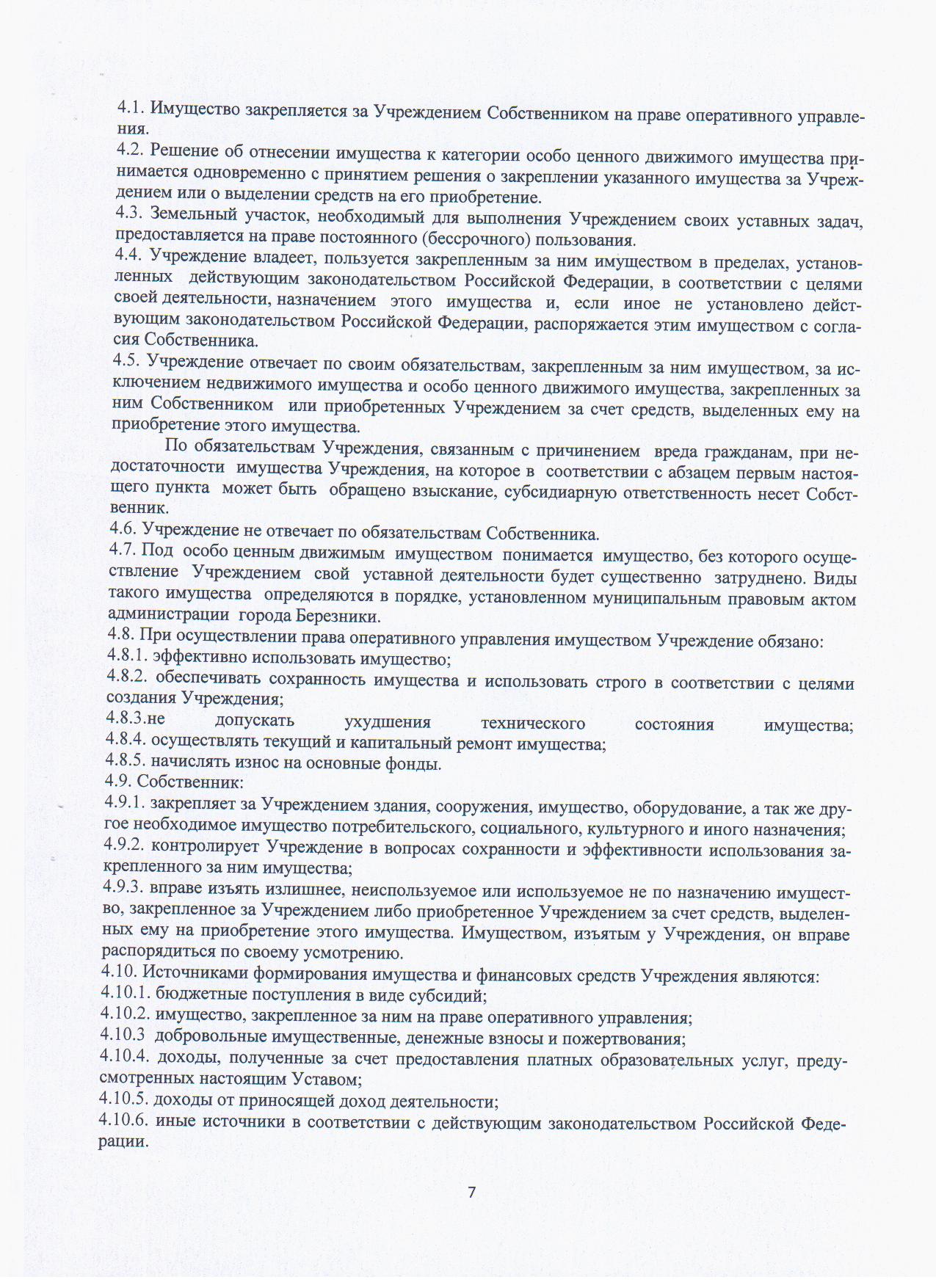 4.11. Привлечение Учреждением дополнительных средств не влечет за собой снижения нормативов и (или) абсолютных размеров его финансирования за счет средств Учредителя.4.12. Учреждение без согласия Собственника и Учредителя  не вправе распоряжаться недвижимым имуществом и особо ценным движимым имуществом, закрепленным  за ним Собственником  или приобретенным Учреждением за счет средств, выделенных ему на приобретение этого имущества. Остальным имуществом, в том числе недвижимым имуществом, Учреждение вправе распоряжаться самостоятельно, если иное не установлено частью 6 статьи 3 Федерального закона от 03.11.2006 № 174-ФЗ «Об автономных учреждениях».4.13. Недвижимое имущество, закрепленное за Учреждением или приобретенное им за счет средств, выделенных ему  на приобретение этого имущества, а также находящееся у Учреждения особо ценное движимое имущество подлежит обособленному учету в установленном действующим законодательством Российской Федерации порядке.4.14.Осуществление приносящей доход деятельности.                                                  4.14.1.Учреждение вправе вести приносящую доход деятельность лишь постольку,  поскольку это служит достижению целей, ради которых оно создано, и соответствует указанным целям. Осуществление указанной деятельности допускается, если оно не противоречит действующим законодательством Российской Федерации.                   4.14.2. К приносящей доход деятельности относится:1) оказание платных услуг (выполнение работ), относящихся к основным видам деятельности для граждан и юридических лиц за плату;                                                     2) реализация авторских образовательных программ.4.14.3. Доходы, полученные от такой деятельности, используются Учреждением в соответствии с уставными целями. Приобретенное за счет этих доходов имущество поступает в самостоятельное распоряжение Учреждения.4.15. Собственник  не имеет права на получение доходов от осуществления Учреждением деятельности и использования закрепленного за Учреждением имущества.4.16. Муниципальное задание для Учреждения формируется и утверждается Учредителем в соответствии с видами деятельности, отнесенными настоящим Уставом к основной деятельности. 4.17. Учреждение не вправе отказаться от выполнения муниципального задания.4.18. Финансовое обеспечение выполнения муниципального задания      осуществляется с учетом расходов на содержание недвижимого имущества и особо ценного движимого имущества, закрепленных за Учреждением Собственником или приобретенных Учреждением за счет средств, выделенных ему на приобретение такого имущества; расходов на уплату налогов, в качестве объекта налогообложения, по которым признается соответствующее имущество, в том числе земельные участки.4.19. В случае сдачи в аренду с согласия Учредителя и Собственника недвижимого имущества или особо ценного движимого имущества, закрепленных за Учреждением Собственником или приобретенных Учреждением за счет средств, выделенных ему на приобретение такого имущества, финансовое обеспечение содержания такого имущества Учредителем не осуществляется.4.20. Уменьшение объема субсидии, предоставленной на выполнение муниципального задания, в течение срока его выполнения осуществляется только при соответствующем изменении муниципального задания.4.21. Финансовое обеспечение деятельности Учреждения осуществляется в виде субсидий из соответствующего бюджета бюджетной системы Российской Федерации  и иных не запрещенных действующим законодательством Российской Федерации источников.4.22. Условия и порядок формирования муниципального задания и финансового обеспечения выполнения  задания определяются муниципальным правовым актом администрации города Березники. 4.23. Учреждение вправе  совершать крупные сделки.4.23.1. Крупной сделкой признается сделка, связанная с распоряжением денежными средствами, привлечением заемных денежных средств, отчуждением имущества (которым в соответствии с Федеральным законом от 03.11.2006 № 174- ФЗ « Об автономных учреждениях»  Учреждение вправе распоряжаться самостоятельно), а также с передачей такого имущества в пользование или в залог, при условии, что цена такой сделки либо стоимость отчуждаемого или передаваемого имущества превышает десять процентов балансовой стоимости активов Учреждения, определяемых по данным его бухгалтерской отчетности на последнюю отчетную дату.4.23.2.  Порядок совершения крупных сделок и последствия его нарушения.Крупная сделка совершается с предварительного одобрения Наблюдательного совета Учреждения. Наблюдательный совет Учреждения обязан рассмотреть   предложение заведующего   Учреждения о совершении крупной сделки в течение пятнадцати календарных дней с момента поступления такого предложения Председателю Наблюдательного совета Учреждения. Крупная сделка, совершенная с нарушением данного требования, может быть признана недействительной по иску Учреждения или Учредителя, если будет доказано, что другая сторона в сделке знала или должна была знать об отсутствии одобрения сделки Наблюдательным советом Учреждения.4.24. Заинтересованность в совершении Учреждением сделки.4.24.1. Лицами, заинтересованными в совершении Учреждением сделок с другими юридическими лицами и гражданами, признаются члены Наблюдательного совета Учреждения, заведующий  Учреждения и его заместители, при наличии следующих условий:  если они, их супруг (в том числе бывший), родители, бабушки, дедушки, дети, внуки, полнородные и неполнородные братья и сестры, а также двоюродные братья и сестры, дяди, тети (в том числе братья и сестры усыновителей этого лица), племянники, усыновители, усыновленные:                                                                                                                                                        1) являются   в   сделке   стороной,   выгодоприобретателем,   посредником   или представителем;2) владеют (каждый в отдельности или в совокупности) двадцатью и более процентами голосующих акций акционерного общества или превышающей двадцать процентов уставного капитала общества с ограниченной или   дополнительной ответственностью доле, либо являются единственным или одним из не более чем трех учредителей  иного юридического лица,  которое  в сделке является контрагентом Учреждения, выгодоприобретателем, посредником  или  представителем;3) занимают должности в органах управления юридического лица, которые в сделке является контрагентом Учреждения, выгодоприобретателем,    посредником  или  представителем.   4.24.2. Заинтересованное лицо до совершения сделки обязано уведомить заведующего Учреждения и Наблюдательный совет Учреждения об известной ему совершаемой сделке или известной ему предполагаемой сделке, в совершении которых оно может быть признано заинтересованным.             4.24.3.Порядок, установленный действующим законодательством Российской Федерации для совершения сделок, в совершении которых имеется заинтересованность, не применяется при совершении сделок, связанных с выполнением Учреждением работ, оказанием им услуг в процессе его обычной уставной деятельности, на условиях, существенно не отличающихся от условий совершения аналогичных сделок.4.25. Порядок совершения сделки, в совершении которой имеется заинтересованность, и последствия его нарушения.4.25.1.Сделка,  в  совершении  которой  имеется  заинтересованность,  может быть совершена с предварительного одобрения Наблюдательного совета Учреждения. Наблюдательный совет Учреждения обязан рассмотреть предложение о совершении сделки, в совершении которой имеется  заинтересованность,  в течение  пятнадцати  календарных дней с момента поступления такого предложения Председателю Наблюдательного совета Учреждения.4.25.2. Решение    об    одобрении    сделки,    в    совершении    которой    имеется заинтересованность, принимается большинством голосов членов Наблюдательного совета Учреждения, не заинтересованных в совершении этой сделки. В случае если лица, заинтересованные в совершении сделки, составляют в Наблюдательном совете Учреждения  большинство, решение об одобрении сделки, в совершении которой имеется заинтересованность, принимается Учредителем.4.25.3. Сделка, в совершении которой имеется заинтересованность и которая совершена с нарушением   требований указанных в пункте 4.25. настоящего раздела,   может   быть   признана недействительной по иску Учреждения или Учредителя, если другая сторона сделки не докажет, что она не знала и не могла знать о наличии конфликта интересов в отношении этой сделки или об отсутствии ее одобрения.4.25.4. Заинтересованное лицо, нарушившее обязанность, предусмотренную подпунктом 4.24.2. пункт 4.24. настоящего  раздела, несет перед Учреждением  ответственность в размере убытков, причиненных ему в результате совершения сделки, в совершении которой   имеется   заинтересованность,   с   нарушением   требований   действующего законодательства Российской Федерации, независимо от того, была ли эта сделка признана недействительной, если не докажет, что оно не знало и не могло знать о предполагаемой сделке или о своей заинтересованности в ее совершение. Такую же ответственность несет заведующий Учреждения,  не являющийся лицом, заинтересованным  в совершении  сделки, в совершении которой имеется заинтересованность, если не докажет, что он не знал и не мог знать о наличии конфликта интересов в отношении этой сделки. 4.25.5. В случае если за убытки, причиненные Учреждению в результате совершения сделки, в совершении которой имеется заинтересованность, с нарушением требований действующего законодательства Российской Федерации, отвечают несколько лиц, их ответственность является солидарной.   4.26. Учреждение обязано ежегодно публиковать отчеты о своей деятельности и об использовании закрепленного за ним имущества в определенных Учредителем средствах массовой информации. Порядок  опубликования отчётов, а также перечень содержащихся в них сведений, устанавливается Правительством Российской Федерации. 4.27. Учреждение предоставляет информацию о своей деятельности в органы государственной статистики, налоговые органы, иные органы и лицам в соответствии с действующим законодательством Российской Федерации и настоящим Уставом.4.28.     Учреждение обеспечивает открытость и доступность:4.28.1 информации:1) о дате создания Учреждения, об Учредители, о месте нахождении Учреждения, режиме, графике работы, контактных телефонах и об адресах электронной почты;2) о структуре  и об органах управления Учреждения;3) о реализуемой образовательной программе;4) о языке образования;5) о федеральном государственном образовательном стандарте;6) о руководителе Учреждения, его заместителях;7) о персональном составе педагогических работников с указанием уровня образования, квалификации и опыта работы;8) о материально-техническом  обеспечении образовательной деятельности;9) об объеме образовательной деятельности;  10)  о поступлении финансовых и материальных средств и об их расходовании по итогам финансового года;                                                           4.28.2. Копий:1) настоящего устава и внесение в него изменений;2) лицензии на осуществление образовательной деятельности (с приложениями);3) плана финансово-хозяйственной деятельности Учреждения, утвержденного в  действующем законодательством Российской Федерации порядке;4) локальных нормативных актов Учреждения, Правил внутреннего трудового распорядка, утвержденного приказом заведующего Учреждения и коллективного договора;4.28.3. отчета о результатах самообследования;4.28.4. документа о порядке оказания платных образовательных услуг, в том числе образца договора об оказании платных образовательных услуг;4.28.5. документа об установлении размера платы, взимаемой с родителей (законных представителей) за присмотр и уход за детьми, осваивающими образовательные программы дошкольного образования в Учреждении;4.28.6.предписаний органов, осуществляющих государственный контроль (надзор) в сфере образования, отчетов об исполнении таких предписаний;4.28.7.иной информации, которая размещается, опубликовывается по решению Учреждения и (или) размещение, опубликование которой являются обязательными в соответствии с действующим  законодательством Российской Федерации.4.28.8. Документы размещаются на официальном сайте Учреждения в информационно-телекоммуникационной сети «Интернет» и обновляются в течение десяти рабочих дней со дня их создания, получения или внесения в них соответствующих изменений в порядке, установленном Правительством Российской Федерации.V. Структура и компетенция органов управления Учреждения, порядок их формирования и сроки полномочийУправление Учреждением осуществляется в соответствии с действующим законодательством Российской Федерации на основе сочетания принципов единоначалия и коллегиальности.Единоличным исполнительным органом Учреждения является заведующий  Учреждения, осуществляющий текущее руководство деятельностью Учреждения, прошедший соответствующую аттестацию, назначенный Учредителем по трудовому договору на срок установленный соглашением сторон.Заведующий  Учреждением:1) действует без доверенности от имени Учреждения; 2) представляет интересы Учреждения в органах государственной власти, в органах местного самоуправления, организациях независимо от их организационно-правовой формы и формы собственности;3) совершает сделки от имени Учреждения;4) выдаёт доверенности;5) подписывает соглашения и договоры (в том числе трудовые договоры);6) распоряжается имуществом и материальными средствами в пределах компетенции;7) осуществляет подбор, прием на работу и расстановку кадров; 8) открывает счета в кредитных организациях и ( или) лицевые счета, в соответствии с действующим законодательством Российской Федерации;9) утверждает штатное расписание, согласованное с Учредителем;10) утверждает план финансово-хозяйственной деятельности Учреждения, его годовую бухгалтерскую отчетность и регламентирующие деятельность Учреждения локальные  нормативные акты11) издает приказы и дает указания, обязательные для исполнения всеми работниками Учреждения;12) решает иные вопросы текущей деятельности Учреждения.5.2.2. Заведующий Учреждением обязан:1) добросовестно и качественно выполнять трудовые обязанности, предусмотренные должностной инструкцией, трудовым договором;2) обеспечивать работников Учреждения оборудованием, технической документацией и иными средствами, необходимыми для исполнения ими трудовых обязанностей;3) осуществлять обязательное социальное страхование работников Учреждения в порядке, установленными действующим законодательством Российской Федерации;4) выплачивать в полном размере причитающуюся работникам Учреждения заработную плату в сроки, установленные локальными нормативными актами Учреждения;5) обеспечивать безопасные условия организации образовательного процесса и безопасные условия труда работникам Учреждения;6) исполнять иные обязанности, установленные действующим законодательством Российской Федерации.5.2.3. Заведующий Учреждением имеет право:1) поощрять работников Учреждения  за добросовестный эффективный труд;2) требовать от работников Учреждения исполнения трудовых обязанностей, определенных в соответствии с трудовым договором, бережного отношения к имуществу Учреждения;3) привлекать работников Учреждения к дисциплинарной и материальной ответственности в порядке, установленном действующим законодательством Российской Федерации;4) пользоваться социальными гарантиями и льготами, предусмотренными действующим законодательством Российской Федерации, соглашениями, коллективным договором, локальными актами и трудовым договором;5) пользоваться иными правами, установленными  действующим законодательством Российской Федерации.5.2.4. Заведующий  Учреждением  несет ответственность за руководство образовательной, воспитательной работой и организационно-хозяйственной деятельностью Учреждения, а также перед Учреждением в размере убытков,  причиненных Учреждению в результате совершения крупной сделки, сделки с заинтересованностью,  с нарушением требований, установленных  действующим законодательством Российской Федерации.5.2.5. На время отсутствия заведующего  Учреждением его функции осуществляет исполняющий обязанности, назначенный приказом Учредителя. К коллегиальным органам управления Учреждением относятся:5.3.1. Наблюдательный совет Учреждения;5.3.2. Педагогический совет Учреждения;5.3.3. Общее собрание работников Учреждения.В управлении Учреждением принимает участие Наблюдательный совет Учреждения (далее - Наблюдательный совет).Наблюдательный совет создается в количестве шести членов. В состав входят:представитель Учредителя – 1 человекпредставитель Собственника – 1 человекпредставители общественности – 2 человекапредставители работников Учреждения – 2 человекаСрок полномочий Наблюдательного совета составляет 5 лет.Одно и то же лицо может быть членом Наблюдательного совета неограниченное число раз.Заведующий  Учреждением и его заместители не могут быть членами Наблюдательного совета. Заведующий Учреждением участвует в заседаниях Наблюдательного совета с правом совещательного голоса.Членами Наблюдательного совета не могут быть лица, имеющие неснятую или непогашенную судимость.Учреждение    не    вправе    выплачивать    членам    Наблюдательного   совета вознаграждение за выполнение ими своих обязанностей, за исключением компенсации документально подтвержденных расходов, непосредственно связанных с участием в работе Наблюдательного совета.Члены Наблюдательного совета могут пользоваться услугами Учреждения только на равных условиях с другими гражданами.Решение о назначении членов Наблюдательного совета или досрочном прекращении их  полномочий  принимается   Учредителем.   Решение  о  назначении  представителя работников Учреждения членом Наблюдательного совета или досрочном прекращении его полномочий принимается   Учредителем   на  основании   решения   Общего   собрания   работников Учреждения.Полномочия члена Наблюдательного совета могут быть прекращены досрочно:1) по просьбе члена Наблюдательного совета;2) в случае невозможности исполнения членом Наблюдательного совета своих обязанностей по состоянию здоровья или по причине его отсутствия в месте нахождения Учреждения в течение четырех месяцев;3) в   случае   привлечения   члена   Наблюдательного   совета   к   уголовной ответственности.Полномочия  члена Наблюдательного, являющегося представителем органа местного самоуправления  и состоящего с этим органом  в  трудовых отношениях:1) прекращаются досрочно в случае прекращения  трудовых отношений;2) могут быть  прекращены досрочно по представлению указанного органа местного самоуправления.Вакантные места, образовавшиеся в Наблюдательном совете в связи со смертью или с досрочным прекращением полномочий его членов, замещаются на оставшийся срок полномочий Наблюдательного совета.Председатель   Наблюдательного   совета   избирается   на   срок   полномочий Наблюдательного совета членами Наблюдательного совета из их числа простым большинством голосов от общего числа голосов членов Наблюдательного совета.Представитель работников Учреждения не может быть избран Председателем Наблюдательного совета.Наблюдательный совет в любое время вправе переизбрать своего Председателя.Председатель Наблюдательного совета организует работу Наблюдательного совета, созывает его заседания, председательствует на них и организует ведение протокола. В отсутствие Председателя Наблюдательного совета его функции осуществляет старший по возрасту член Наблюдательного совета, за исключением представителя работников Учреждения. К компетенции Наблюдательного совета  относится рассмотрение:Предложений Учредителя или  заведующего  Учреждением о внесении изменений настоящего  Устава;Предложений   Учредителя   или   заведующего   Учреждением   о   создании   и ликвидации   филиалов    Учреждения,    об   открытии    и    о   закрытии   его представительств;Предложений  Учредителя  или  заведующего  Учреждением о реорганизации Учреждения или о его ликвидации;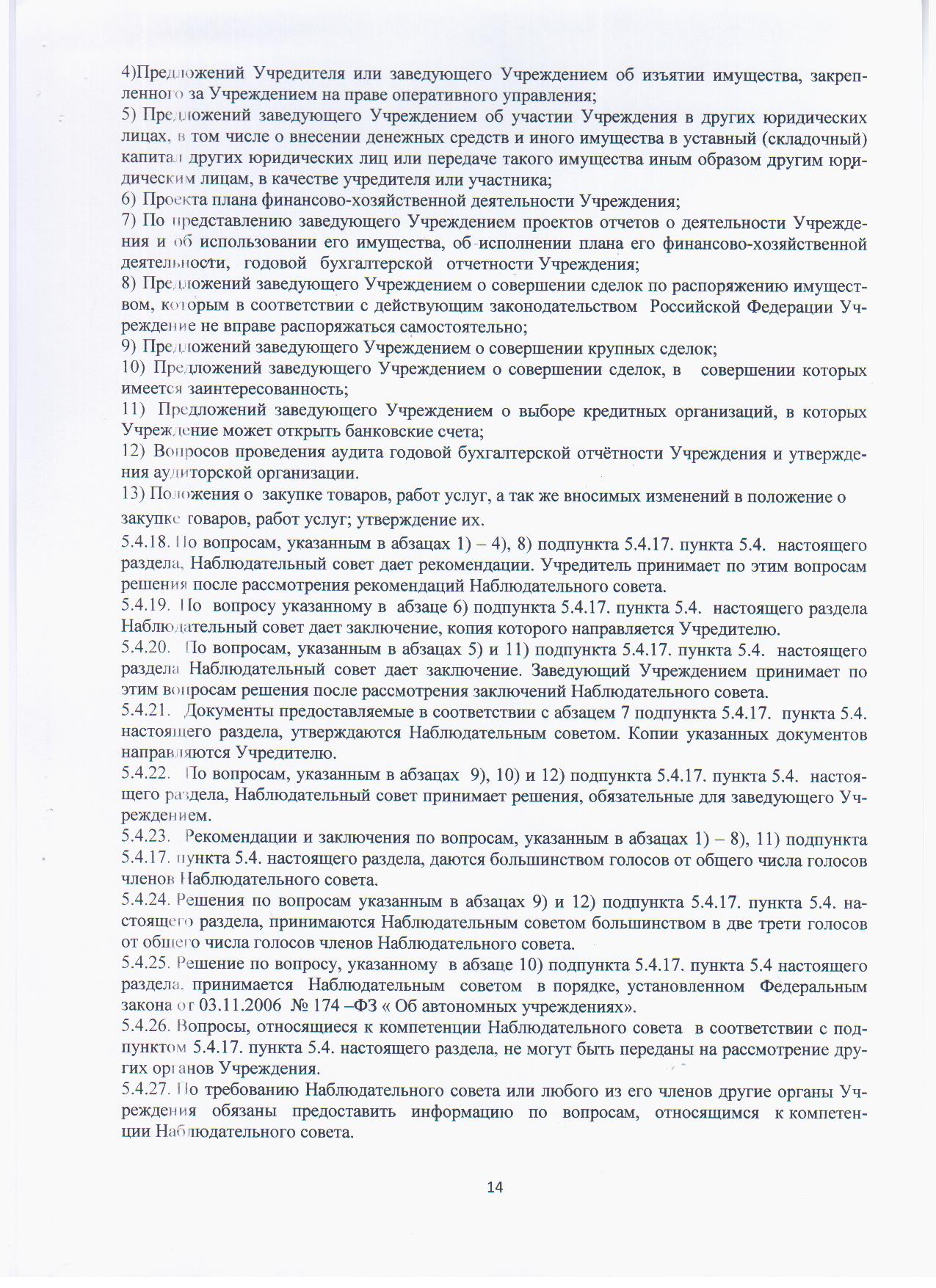 5.4.28.Заседания Наблюдательного совета проводятся по мере необходимости, но не реже одного раза в квартал.5.4.29.Заседание Наблюдательного совета созывается его Председателем по собственной инициативе, по требованию Учредителя, члена Наблюдательного совета или заведующего Учреждением.5.4.30. Лицо, созывающее Наблюдательный совет, обязано не позднее, чем за 10 рабочих дней до проведения   заседания   в   письменном   виде   уведомить   об   этом   каждого   члена Наблюдательного совета. В уведомлении должны быть указаны: дата, время и место проведения заседания Наблюдательного совета, форма проведения Наблюдательного совета (заседание или заочное голосование), а также предлагаемая повестка дня. Лицо, созывающее Наблюдательный совет, не вправе вносить изменения в формулировки дополнительных вопросов, предложенных членами Наблюдательного совета для включения в повестку дня Наблюдательного совета. В случае если по предложению членов Наблюдательного совета в первоначальную повестку дня Наблюдательного совета вносятся изменения, лицо, созывающее Наблюдательный совет, обязано не позднее,  чем за 3 рабочих дня до его проведения уведомить всех участников Наблюдательного совета о внесенных в повестку дня изменениях. Лицо, созывающее заседание Наблюдательного совета, обязано направить членам Наблюдательного совета информацию и материалы, касающиеся вопросов в повестке дня, вместе с уведомлением о проведении заседания, а в случае изменения повестки дня соответствующие информация и материалы направляются вместе с уведомлением о таком изменении.            5.4.31. Решения Наблюдательного совета принимаются путем открытого голосования. 5.4.32. Решение Наблюдательного совета может быть принято без проведения заседания Наблюдательного совета путем проведения заочного голосования (опросным путем). Такое голосование может быть проведено путем обмена документами посредством почтовой, телеграфной, телетайпной, телефонной, электронной или иной связи, обеспечивающей аутентичность передаваемых и принимаемых сообщений и их документальное подтверждение. Указанный порядок не может применяться при принятии решений в  отношении совершении крупных сделок и сделок, в совершении которых имеется заинтересованность.5.4.33. В заседании Наблюдательного совета вправе участвовать заведующий Учреждением. Иные приглашенные Председателем Наблюдательного совета лица могут участвовать в заседании Наблюдательного совета, если против их присутствия не возражает более чем одна треть от общего числа членов Наблюдательного совета.5.4.34. Заседание Наблюдательного совета является правомочным, если все члены Наблюдательного совета извещены о времени и месте его проведения и на заседании присутствует  более  половины  членов  Наблюдательного  совета.  Передача  членом Наблюдательного совета своего голоса другому лицу не допускается. 5.4.35. Наблюдательный совет вправе учитывать представленные в письменной форме мнения члена Наблюдательного совета, отсутствующего на его заседании по уважительной причине, при определении наличия кворума и результатов голосования.5.4.36. Каждый член Наблюдательного совета имеет при голосовании один голос. В случае равенства голосов решающим является голос Председателя Наблюдательного совета.5.4.37. Первое заседание Наблюдательного совета после его создания, а также первое заседание нового состава Наблюдательного совета созывается по требованию Учредителя. До избрания    председателя    Наблюдательного    совета    на таком заседании председательствует старший по возрасту член Наблюдательного совета, за исключением представителя работников Учреждения.5.5.     Управление педагогической деятельностью в Учреждении осуществляет Педагогический совет Учреждения (далее – Педагогический совет). В состав Педагогического совета входят все педагогические работники Учреждения. На заседании Педагогического совета с правом совещательного голоса могут присутствовать родители (законные представители) детей.   Пе-дагогический совет является постоянно действующим органом Учреждения. Председателем Педагогического совета является заведующий Учреждением, он своим приказом назначает секретаря педагогического совета сроком на 1 год.Заседания Педагогического совета правомочны, если на них присутствуют  не  менее  половины  его  состава.   Решения принимаются большинством голосов  от числа присутствующих и являются обязательными для всех  педагогических работников Учреждения.Педагогический совет работает по плану, являющемуся составной частью плана работы Учреждения, созывается по мере необходимости, не реже 4 раз в год.В случаях, если этого требуют интересы Учреждения, созывается внеочередной Педагогический совет. Решения Педагогического совета оформляются протоколом, который хранится в Учреждении в течение 5 лет.Компетенция Педагогического совета:1) принимает  образовательную программу, годовой план Учреждения;2) обсуждает и производит выбор различных вариантов содержания  образования, форм и методов обучения;3) рассматривает вопросы внедрения и обобщения новых методик и технологий, педагогического опыта;4) представляет педагогических работников к различным видам поощрений;5) рассматривает вопросы переподготовки кадров и повышения квалификации отдельных работников Учреждения;6) принимает решение об изменении образовательной программы (отдельных разделов, тем), об изменении сроков освоения образовательной программы;7) оценивает образовательную деятельность педагогического коллектива;8) решает иные вопросы, возникающие в ходе педагогической деятельности.5.5.5. Педагогический совет  имеет право:1) создавать временные творческие объединения с приглашением специалистов различного профиля, консультантов для выработки рекомендаций с последующим рассмотрением их на  заседании Педагогического  совета;2 )принимать окончательные решения по спорным вопросам, входящим в его компетенцию;3) принимать, утверждать положения в соответствии с компетенцией, относящейся к объединениям по профессии.Трудовой коллектив Учреждения представляют все работники,  осуществляющие деятельность в Учреждении на основе трудового договора. Полномочия трудового коллектива Учреждения осуществляются Общим собранием работников Учреждения (далее - Общее собрание). В состав Общего собрания входят все работники Учреждения. На заседании Общего собрания могут быть приглашены представители Учредителя, общественных организаций, органов местного самоуправления. Лица, приглашенные на Общее собрание, пользуются правом совещательного голоса, могут вносить предложения и заявления, участвовать в обсуждении вопросов, находящихся в их компетенции.5.6.2.  Общее собрание считается правомочным, если на нем присутствует не менее двух третей списочного состава работников Учреждения. Решения Общего собрания принимаются простым большинством голосов от числа присутствующих. Решения Общего собрания, принятые в пределах его полномочий и в соответствии с действующим законодательством Российской ФедерацииРоссийской ФедерацииР11111РО, обязательны для исполнения администрацией Учреждения, всеми членами коллектива Учреждения.5.6.3. Для ведения Общего собрания из его состава открытым голосованием избирается председатель и секретарь сроком на один календарный год, которые  исполняют свои обязанности на общественных началах.5.6.4. Председатель Общего собрания:1) организует деятельность Общего собрания;2) информирует работников Учреждения о предстоящем заседании;3) организует подготовку и проведение заседания;4) определяет повестку дня;5) контролирует выполнение решений.5.6.5. Общее собрание собирается  по мере необходимости, но не реже 2 раз в календарный год.5.6.6.Решения общего собрания оформляются протоколом, который хранится в Учреждении в течение 5 лет.5.6.7. Общее собрание:1) рассматривает и принимает  настоящий Устав, изменения в  него, локальные нормативные  акты Учреждения в пределах компетенции;2) обсуждает и рекомендует к утверждению проект коллективного договора, правил внутреннего трудового распорядка, графики работы, графики отпусков работников Учреждения;3) рассматривает, обсуждает и рекомендует к утверждению проект годового плана работы Учреждения;4) обсуждает вопросы состояния трудовой дисциплины в Учреждении и мероприятия по ее укреплению, рассматривает факты нарушения трудовой дисциплины работниками Учреждения;5) рассматривает вопросы охраны  и безопасности условий труда работников, охраны жизни и здоровья детей;6) определят порядок и условия предоставления социальных гарантий и льгот в пределах компетенции Учреждения;7) заслушивает отчет заведующего Учреждением о расходовании бюджетных средств и средств от приносящей доход деятельности;8) знакомится с итоговыми документами по проверке государственными и муниципальными органами деятельности Учреждения и заслушивает отчеты администрации Учреждения о выполнении мероприятий по устранению недостатков в работе;9) принимает решение о назначении представителя трудового коллектива Учреждения членом Наблюдательного совета при условии согласия предложенного кандидата быть избранными в состав Наблюдательного совета или о досрочном прекращении его полномочий;10) при необходимости рассматривает и обсуждает вопросы работы с родителями (законными представителями) детей, решения общего родительского собрания.5.7. В целях учета мнения родителей (законных представителей) детей и педагогических работников по вопросам управления Учреждением и при принятии Учреждением локальных нормативных актов, затрагивающих их права и законные интересы, по инициативе родителей (законных представителей) детей и педагогических работников в Учреждении:1)  создается общий совет родителей (законных представителей) детей; (далее -Совет родителей);2)  действует профессиональный союз работников Учреждения.Структура и компетенция  Совета родителей, сроки  полномочий и порядок взаимодействия с Учреждением определён локальным нормативным актом Учреждения, утвержденный приказом Заведующего Учреждением.VI. Участники образовательных отношений, их права, обязанности и ответственностьУчастниками образовательных отношений являются дети, их родители    (законные представители), педагогические работники и их представители, Учреждение.Дети имеют право на:6.2.1. предоставление условий для обучения с учетом особенностей их психофизиологического развития и состояния здоровья, в том числе получение социально-педагогической и психологической помощи, бесплатной психолого-медико-педагогической коррекции;6.2.2. обучение по индивидуальному учебному плану, в том числе ускоренное обучение, в пределах осваиваемой образовательной программы в порядке, установленном локальными нормативными актами Учреждения;6.2.3. уважение человеческого достоинства, защиту от всех форм физического и психического насилия, оскорбления личности, охрану жизни и здоровья;6.2.4. перевод в другую образовательную организацию, реализующую образовательную программу соответствующего уровня, в порядке, предусмотренном федеральным органом исполнительной власти, осуществляющим функции по выработке государственной политики и нормативно-правовому регулированию в сфере образования;6.2.5. развитие своих творческих способностей и интересов, включая участие в конкурсах, выставках, смотрах, физкультурных мероприятиях, спортивных мероприятиях и других массовых мероприятиях;6.2.6. удовлетворение потребностей в эмоционально-личностном общении;6.2.7. удовлетворение физиологических потребностей (в питании, во сне, отдыхе и  другие) в соответствии с возрастом и индивидуальными особенностями;6.2.8. получение образовательных услуг, медицинских услуг;6.2.9. пользование игрушками, играми и учебными пособиями;6.2.10. иные права, установленные действующим законодательством Российской Федерации.6.3.  Права родителей (законных представителей):6.3.1. знакомиться с  настоящим Уставом, лицензией на осуществление образовательной деятельности и другими документами, регламентирующими деятельность Учреждения;6.3.2. знакомиться с содержанием образования, используемыми методами обучения и воспитания, образовательными технологиями;6.3.3. защищать права и законные интересы детей;6.3.4. принимать участие в управлении Учреждением в порядке, установленном настоящим Уставом;6.3.5. вносить предложения по улучшению работы с детьми;6.3.6. выбирать виды платных образовательных услуг;6.3.7. получать информацию о всех видах планируемых обследований (психологических, психолого-педагогических) детей, давать согласие на проведение таких обследований или участие в таких обследованиях, отказаться от их проведения или участия в них, получать информацию о результатах проведенных обследований детей;6.3.8. на иные права, установленные действующим законодательством Российской Федерации.6.4. Обязанности родителей (законных представителей):6.4.1. обеспечить получение детьми дошкольного образования;6.4.2. соблюдать Правила внутреннего трудового распорядка Учреждения, утвержденных приказом заведующего Учреждения, требований локальных нормативных актов Учреждения, которые устанавливают режим организации образовательной деятельности;6.4.3. уважать честь и достоинство детей и работников Учреждения;6.4.4. вносить плату за присмотр и уход ребенка в Учреждении в установленном размере, в соответствии с муниципальным правовым актом администрации города Березники;6.4.5. информировать Учреждение о предстоящем отсутствии ребенка, его болезни;6.4.6 исполнять иные обязанности, установленные действующим законодательством Российской Федерации.6.5. За неисполнение или ненадлежащее исполнение обязанностей родители (законные представители)  детей  несут ответственность, предусмотренную действующим законодательством Российской Федерации.6.6. Права педагогических работников:6.6.1. свобода преподавания, свободное выражение своего мнения, свобода от вмешательства в профессиональную деятельность;6.6.2. свобода выбора и использования педагогически обоснованных форм, средств, методов обучения и воспитания;6.6.3. право на творческую инициативу, разработку и применение авторских программ и методов обучения и воспитания в пределах реализуемой программы;6.6.4. право на участие в разработке образовательных программ;6.6.5. право на осуществление научной, творческой, исследовательской деятельности, участие в экспериментальной и международной деятельности, разработке и во внедрении инноваций;6.6.6. право на бесплатное пользование библиотеками и информационными ресурсами, а также доступ к информационно-телекоммуникационным сетям «Интернет» и базам данных, учебным и методическим материалам, музейным фондам, необходимым для качественного осуществления педагогической, научной или исследовательской деятельности;6.6.7. право на участие в управлении Учреждением, в том числе  коллегиальных органах управления, в порядке, установленном настоящим Уставом;6.6.8. право на объединение в общественные профессиональные  организации в формах и в порядке, которые установлены действующим законодательством Российской Федерации;6.6.9. право на обращение в комиссию по урегулированию споров между участниками образовательных отношений;6.6.10. право на защиту профессиональной чести и достоинства, на справедливое и объективное расследование нарушения норм профессиональной этики педагогических работников;6.6.11. право на сокращенную   продолжительность   рабочего   времени,                                                              6.6.12. право на ежегодный основной удлиненный оплачиваемый отпуск, продолжительность которого  определяется Правительством Российской Федерации;  6.6.13. право  на досрочное назначение страховой пенсии по старости в порядке , установленном действующим законодательством Российской  Федерации;                                                                                                     6.6.14. право на длительный отпуск сроком до одного года, не реже чем через каждые 10 лет непрерывной педагогической работы в порядке, установленном федеральным органом исполнительной власти, осуществляющим функции по выработке государственной политики и нормативно-правовому регулированию в сфере образования;6.6.15. право на дополнительное профессиональное образование по профилю педагогической деятельности не реже чем один раз в три года;6.6.16. на иные трудовые права, меры социальной поддержки, установленные федеральными законами и законодательными актами Пермского края. 6.7. Обязанности  педагогических работников:6.7.1. осуществлять свою деятельность на высоком профессиональном уровне, обеспечить в полном объеме реализацию образовательной программы;6.7.2. соблюдать правовые, нравственные и этические нормы, следовать требованиям профессиональной этики;6.7.3. уважать честь и достоинство детей и других участников образовательных отношений;6.7.4. развивать у детей познавательную активность, самостоятельность, инициативу, творческие способности, формировать гражданскую позицию, способность к труду и жизни в условиях современного мира, формировать у детей культуру здорового и безопасного образа жизни;6.7.5. применять педагогически обоснованные и обеспечивающие высокое качество образования формы, методы обучения и воспитания;6.7.6. учитывать особенности психофизического развития детей  и состояния их здоровья, соблюдать социальные условия, необходимые для получения образования лицами с ограниченными возможностями здоровья, взаимодействовать при необходимости с медицинскими организациями;6.7.7. систематически повышать свой профессиональный уровень;6.7.8. проходить аттестацию на соответствие занимаемой должности в порядке, установленном законодательством об образовании;6.7.9. проходить в соответствии с трудовым законодательством предварительные при поступлении на работу и периодические медицинские осмотры, а также внеочередные медицинские осмотры по направлению работодателя;6.7.10. проходить в установленном действующим законодательством Российской Федерации порядке обучение и проверку знаний и навыков в области охраны труда;6.7.11. соблюдать настоящий Устав, Правила внутреннего трудового распорядка, утвержденные приказом заведующего  и иные локальные нормативные акты Учреждения. 6.8. Педагогические работники несут ответственность за неисполнение или ненадлежащее исполнение возложенных на них обязанностей в порядке и в случаях, которые установлены действующим законодательством Российской Федерации.6.9. В целях урегулирования разногласий между участниками образовательных отношений по вопросам реализации права на образование, в том числе в случаях возникновения конфликта интересов педагогического работника, применения локальных нормативных актов, в Учреждении создается Комиссия по урегулированию споров между участниками образовательных отношений:6.9.1. Комиссия по урегулированию споров между участниками образовательных отношений создается из равного числа родителей (законных представителей) детей и работников Учреждения.6.9.2. Решение Комиссии по урегулированию споров между участниками образовательных отношений являются обязательными для всех участников образовательных отношений в Учреждении, и подлежат исполнению в сроки, предусмотренные указанным решением.6.9.3. Решение Комиссии по урегулированию споров между участниками образовательных отношений может быть обжаловано в установленном действующим законодательством Российской Федерации порядке.6.9.4. Порядок создания, организации работы, принятия решений Комиссией по урегулированию споров между участниками образовательных отношений и их исполнения устанавливается Положением о комиссии по урегулированию споров между участниками образовательных отношений, которое принимается с учётом мнения родителей (законных представителей) детей, представительного органа работников Учреждения, и утверждается приказом Заведующего Учреждением.6.10. К компетенции Учреждения  относятся:6.10.1. разработка и принятие Правил внутреннего трудового распорядка Учреждения, иных локальных нормативных  актов Учреждения, в пределах компетенции;6.10.2. материально-техническое обеспечение образовательной деятельности, оборудование помещений в соответствии с государственными и местными нормами и требованиями;6.10.3. предоставление Учредителю и общественности ежегодного отчета о поступлении и расходовании финансовых и материальных средств, а также отчета о результатах самообследования;6.10.4. установление штатного расписания, если иное не установлено нормативными правовыми актами Российской Федерации; 6.10.5. прием на работу работников Учреждения, заключение с ними и расторжение трудовых договоров, если иное не установлено  действующим  законодательством Российской Федерации, распределение должностных обязанностей, создание условий и организация дополнительного профессионального образования работников Учреждения;6.10.6. разработка и утверждение образовательной программы;6.10.7. разработка и утверждение по согласованию с Учредителем программы развития Учреждения;6.10.8. прием детей  в Учреждение;6.10.9. использование и совершенствование методов обучения и воспитания, образовательных технологий, электронного обучения;6.10.10. проведение самообследования, обеспечение функционирования внутренней системы оценки качества образования; 6.10.11. создание условий для занятия детей  физической культурой и спортом;6.10.12. создание необходимых условий для охраны и укрепления здоровья, организации питания детей;6.10.13. содействие деятельности общественных объединений, родителей (законных представителей), осуществляемой в Учреждении и не запрещенной действующим законодательством Российской Федерации;6.10.14. организация научно-методической работы, в том числе организация и проведение научных и методических конференций, семинаров;6.10.15. обеспечение создания и ведения официального сайта  в  информационно-телекоммуникационной   сети «Интернет»;6.10.16 .иные вопросы, в соответствии с действующим законодательством Российской Федерации.6.11. Учреждение вправе:6.11.1. вести консультационную, просветительскую деятельность, деятельность в сфере охраны здоровья граждан и иную не противоречащую целям создания Учреждения деятельности;6.11.2.осуществлять организацию отдыха и оздоровления детей в каникулярное время (с круглосуточным или дневным пребыванием).6.12. Учреждение  обязано:1) осуществлять свою деятельность в соответствии с законодательством об образовании;2) обеспечивать реализацию в полном объеме образовательных программ; 3) применять формы, средства, методы обучения и воспитания возрастным, психофизическим особенностям, склонностям, способностям, интересам и потребностям детей;4) создавать безопасные условия обучения, воспитания, присмотра и ухода за детьми, их содержания в соответствии с установленными нормами, обеспечивающими жизнь и здоровье детей, работников Учреждения;5) соблюдать права и свободы детей, родителей (законных представителей), работников Учреждения.6.13. Учреждение проводит работу по профилактике безнадзорности и правонарушений несовершеннолетних:6.13.1.оказывает социально- психологическую и педагогическую помощь несовершеннолетним,  с ограниченными возможностями здоровья и (или) отклонениями в поведении либо несовершеннолетним, имеющим  проблемы в обучении; 6.13.2. выявляет несовершеннолетних, находящихся в социально опасном положении, систематически пропускающих по неуважительным причинам или не посещающих Учреждение детей, принимает меры по их воспитанию, подготовке к школьному обучению; 6.13.3. выявляет семьи, находящиеся в социально опасном положении, и оказывает им помощь в обучении и воспитании детей; 6.13.4. обеспечивает организацию в Учреждении общедоступных спортивных секций, кружков, клубов и привлекает к участию в них несовершеннолетних;6.13.5. осуществляет меры по реализации программ и методик, направленных на формирование законопослушного поведения несовершеннолетних.VII. Порядок комплектования, права и обязанности работников Учреждения и условия оплаты их трудаПорядок комплектования работников Учреждения регламентируется штатным расписанием на основе нормативов по определению численности персонала, занятого обслуживанием дошкольных образовательных организаций.К педагогической деятельности в Учреждении допускаются лица, имеющие среднее профессиональное или высшее образование и отвечающие квалификационным  требованиям, указанным в квалификационных  справочниках, и ( или) профессиональным стандартом.     7.3. К педагогической деятельности не допускаются лица: Лишенные права заниматься педагогической деятельностью в соответствии с вступившим в законную силу приговором суда; Имеющие  или   имевшие   судимость,  подвергавшиеся уголовному преследованию (за исключением лиц, уголовное преследование в отношении которых прекращено по реабилитирующим основаниям) за преступления против жизни и здоровья,  свободы,  чести   и  достоинства личности  (за  исключением  незаконной госпитализации в  медицинскую организацию оказывающую психическую помощь в стационарных условиях, и клеветы), половой неприкосновенности и половой свободы личности, против семьи и несовершеннолетних, здоровья населения и общественной нравственности, основ конституционного строя и безопасности государства, мира и безопасности человечества, а также против общественной безопасности; Имеющие неснятую или непогашенную судимость за иные умышленные тяжкие и особо тяжкие преступления; Признанные  недееспособными в установленном федеральным законом порядке; Имеющие заболевания, предусмотренные перечнем, утверждаемым федеральным органом исполнительной власти, осуществляющим функции по выработке государственной политики и нормативно-правовому регулированию в области здравоохранения.7.4. К трудовой деятельности в Учреждении не допускаются лица, имеющие или имевшие судимость, а равно и подвергавшиеся уголовному преследованию (за исключением лиц, уголовное преследование в отношении которых прекращено по реабилитирующим основаниям)  за преступления против жизни и здоровья, свободы, чести и достоинства личности (за исключением незаконной госпитализации в медицинскую организацию, оказывающую психиатрическую помощь в стационарных  условиях, и клеветы), половой неприкосновенности и половой свободы личности, против семьи и несовершеннолетних, здоровья населения и общественной нравственности, основ конституционного строя и безопасности государства, мира и безопасности человечества, а также против общественной безопасности, имеющие  неснятую или непогашенную судимость за иные умышленные тяжкие и особо тяжкие преступления.7.5. Лица из числа указанных в п. 7.3 и 7.4 в настоящего раздела, имевшие судимость за совершение преступлений небольшой тяжести и преступлений средней тяжести против жизни и здоровья, свободы, чести и достоинства личности (за исключением незаконной госпитализации в медицинскую организацию, оказывающую психиатрическую помощь в стационарных условиях, и клеветы), семьи и несовершеннолетних, здоровья населения и общественной нравственности, основ конституционного строя и безопасности государства, а также против общественной безопасности, и лица, уголовное преследование в отношении которых по обвинению в совершении этих преступлений прекращено по нереабилитирующим основаниям, могут быть допущены к трудовой деятельности в сфере образования, воспитания, развития несовершеннолетних, с участием несовершеннолетних при наличии решения комиссии по делам несовершеннолетних и защите их прав, созданной высшим исполнительным органом государственной власти субъекта Российской Федерации, о допуске их к соответствующему виду деятельности.7.6. Для поступления на работу в Учреждение обязательны следующие документы:7.6.1. заявление о приеме на работу;7.6.2. паспорт или иной документ, удостоверяющий личность;7.6.3. трудовая книжка, за исключением случаев, когда трудовой договор заключается впервые или работник поступает на работу на условиях совместительства;7.6.4. страховое свидетельство обязательного пенсионного страхования;7.6.5. документы воинского учета - для военнообязанных и лиц, подлежащих призыву на военную службу;7.6.6. документы об образовании и (или) о квалификации или наличии специальных знаний при поступлении на работу, требующую специальных знаний, квалификации или подготовки;7.6.7. справка о наличии (отсутствии) судимости и (или) факта уголовного преследования либо о прекращении уголовного преследования по реабилитирующим основаниям;7.6.8. документы, подтверждающие прохождение обязательного медицинского осмотра. 7.7. При приеме на работу до подписания трудового договора работодатель,  обязан ознакомить работника под роспись со следующими документами:  с коллективным договором; настоящим Уставом; Правилами внутреннего трудового распорядка, утвержденного приказом заведующего; приказом об охране труда и соблюдением техники безопасности;  должностными инструкциями и другими локальными нормативными актами Учреждения, регулирующими деятельность Учреждения.7.8. В Учреждении наряду  с должностями  педагогических работников, предусматриваются должности  административно – хозяйственных, учебно-вспомогательных, медицинских  и иных работников, осуществляющих вспомогательные функции (далее иные работники).7.9. Права  на занятие  должностей, предусмотренных пунктом  7.8. настоящего раздела, имеют лица, отвечающие  квалификационным  требованиям, указанным в квалификационных  справочниках и (или)  профессиональным  стандартом.7.10. Иные работники Учреждения обязаны:7.10.1. добросовестно  и качественно выполнять  трудовые  обязанности, предусмотренные  должностной  инструкцией, трудовым договором ;7.10.2. Соблюдать  Правила  внутреннего трудового распорядка и иные локальные нормативные акты  Учреждения;7.10.3. Соблюдать  требования по охране  труда  и обеспечению  безопасности  труда;7.10.4. Бережно  относиться  к имуществу работодателя  и других  работников Учреждения;7.10.5. Незамедлительно  сообщать непосредственному руководителю о возникновении ситуации, предоставляющей  угрозу жизни и, здоровью людей, сохранности  имущества  работодателя:7.10.6. Иные  обязанности, установленные  действующим законодательством Российской Федерации.7.11. Иные работники Учреждения имеют право  на:7.11.1. предоставление ему  работы,  обусловленной трудовым договором;7.11.2. своевременно и в полном  объеме выплату  заработной  платы в соответствии со своей  квалификацией, сложностью труда, количеством  и качеством выполненной  работы;7.11.3. отдых, в том  числе на  оплачиваемый  ежегодный  отпуск, еженедельные  выходные дни, нерабочие праздничные дни;7.11.4. обязательное  социальное страхование в случаях, предусмотренных действующими законами Российской Федерации;7.11.5. иные права, установленные  действующим законодательством Российской Федерации;7.12. Учреждение устанавливает заработную плату работников Учреждения в соответствии с действующим законодательством Российской Федерации.VIII. Порядок реорганизации и ликвидации Учреждения Учреждение реорганизуется или ликвидируется в порядке, установленном гражданским законодательством, с учетом особенностей, предусмотренных законодательством об образовании. Реорганизация Учреждения может быть осуществлена в форме:8.2.1.слияния двух или нескольких Учреждений;8.2.2. присоединения к Учреждению одного учреждения или нескольких учреждений соответствующей формы собственности; 8.2.3. разделения   Учреждения   на   два   учреждения   или   несколько   учреждений соответствующей формы собственности;8.2.4. выделения  из Учреждения одного учреждения  или  нескольких учреждений соответствующей формы собственности. Принятие решения о реорганизации или ликвидации Учреждения допускается на основании положительного заключения комиссии по оценке последствий такого решения.  Порядок проведения оценки последствий принятия решения о реорганизации или ликвидации Учреждения, включая критерии этой оценки, порядок создания комиссии по оценке последствий такого решения и подготовки ею заключений устанавливаются  Министерством образования и науки Пермского края. При ликвидации Учреждения его имущество после удовлетворения требований кредиторов направляется на цели развития образования.IX. Перечень видов локальных актов, регламентирующих деятельность Учреждения и порядок их принятия9.1 Учреждение принимает локальные нормативные акты, содержащие нормы, регулирующие образовательные отношения (далее – локальные акты), в пределах своей компетенции в соответствии с действующим законодательством Российской Федерации в порядке, установленном настоящим Уставом.9.2. В Учреждении могут издаваться следующие виды локальных актов: 9.2.1 инструкции; 9.2.2.положения;9.2.3. правила;9.2.4. приказы. 9.2.5. программы;9.2.6. иные виды локальных актов, в соответствии с действующим законодательством Российской Федерации.   9.3. Учреждение принимает локальные акты по основным вопросам организации и осуществления образовательной деятельности, в том числе регламентирующие правила приема детей, режим дня воспитанников, порядок и основания перевода, отчисления  и восстановления воспитанников, порядок оформления возникновения, приостановления и прекращения отношений между Учреждением и родителями (законными представителями) детей, Правила внутреннего трудового распорядка.9.4.   Должностные лица, компетентные принимать решения о разработке  локальных актов:9.4.1. Заведующий Учреждением;9.4.2. Заместители Заведующего Учреждением по соответствующим направлениям деятельности. 9.5. Органы и лица, компетентные вносить  предложения о разработке локальных актов и представлять  их проекты:9.5.1. представители Учредителя, надзорных органов, а так же лица, которым при исполнении служебных обязанностей стало известно о возникновении несоответствия существующих локальных актов Учреждения действующему законодательству Российской Федерации.9.6. Указанные в  подпунктах 9.4.1. и 9.4.2. пункта 9.4 настоящего раздела должностные лица, принявшие решение о разработке локальных  актов вправе поручить подготовку проекта локального  акта соответствующему должностному лицу, группе лиц, органу коллегиального управления либо разработать проект самостоятельно. 9.6.1.Разработке локального акта (за исключением приказа) предшествует распорядительный документ, определяющий цели, сроки и направления разработки локального акта.9.6.2.  Срок разработки проекта локального акта  не более 30 дней.9.7    Порядок принятия, вступления в силу  локальных актов:9.7.1  Проект локального акта до его утверждения заведующим Учреждением, направляется для обсуждения коллегиальными органами управления в соответствии с их компетенцией. Срок рассмотрения коллегиальными  органами  управления не должен превышать 14 календарных дней, с даты получения проекта локального акта.9.7.2. Локальные  акты вступают в силу  с даты их утверждения приказом заведующего Учреждением или иной даты, указанной в приказе  и  приобретают обязательный характер для всех работников Учреждения, на которых они распространяются.9.8. Содержание, структура и оформление локальных актов должны соответствовать требованиям действующего законодательства  делопроизводства Российской Федерации.9.9. Порядок изменения и отмены локальных актов:9.9.1.  Локальные акты подлежат изменению, отмене в случаях:1) реорганизации, либо изменения структуры Учреждения с изменением наименования, либо задач и направлений деятельности;2) изменения действующего законодательства Российской Федерации.9.9.2. В случаях, предусмотренных подпунктом 9.9.1., настоящего раздела новый локальный акт должен быть принят не позднее срока, установленного действующим законодательством Российской Федерации,  а при отсутствии указания на такой срок - не позднее 30 дней, с даты вступления в силу документа, повлекшего  необходимость изменения локального акта.9.10. Локальные акты не могут противоречить действующему законодательству Российской Федерации, настоящему Уставу.9.11.Нормы локальных актов, ухудшающие положение детей  и работников  Учреждения по  сравнению с установленными  законодательством об образовании, трудовым законодательством, либо принятые с нарушением  установленного порядка, не принимаются  и подлежат отмене Учреждением.9.12. Каждый работник Учреждения должен быть  ознакомлен с  локальным актом в соответствии  с действующим  законодательством Российской Федерации.9.13. Локальные акты не могут противоречить  настоящему Уставу и действующему законодательству Российской Федерации.9.14. Изменение в локальные акты,  вносятся лицами, инициирующим данные  изменения  в порядке, установленном  для их принятия.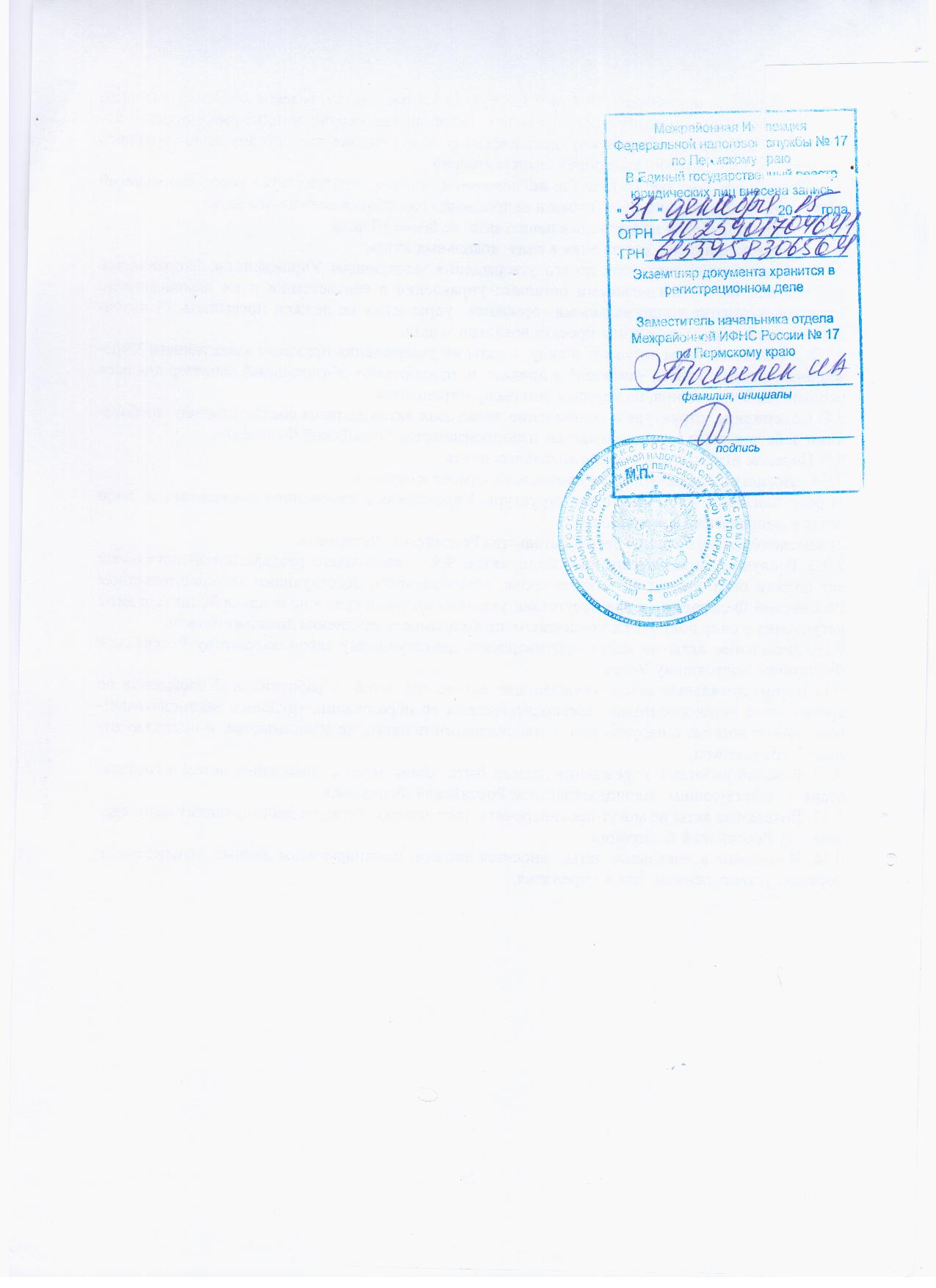 